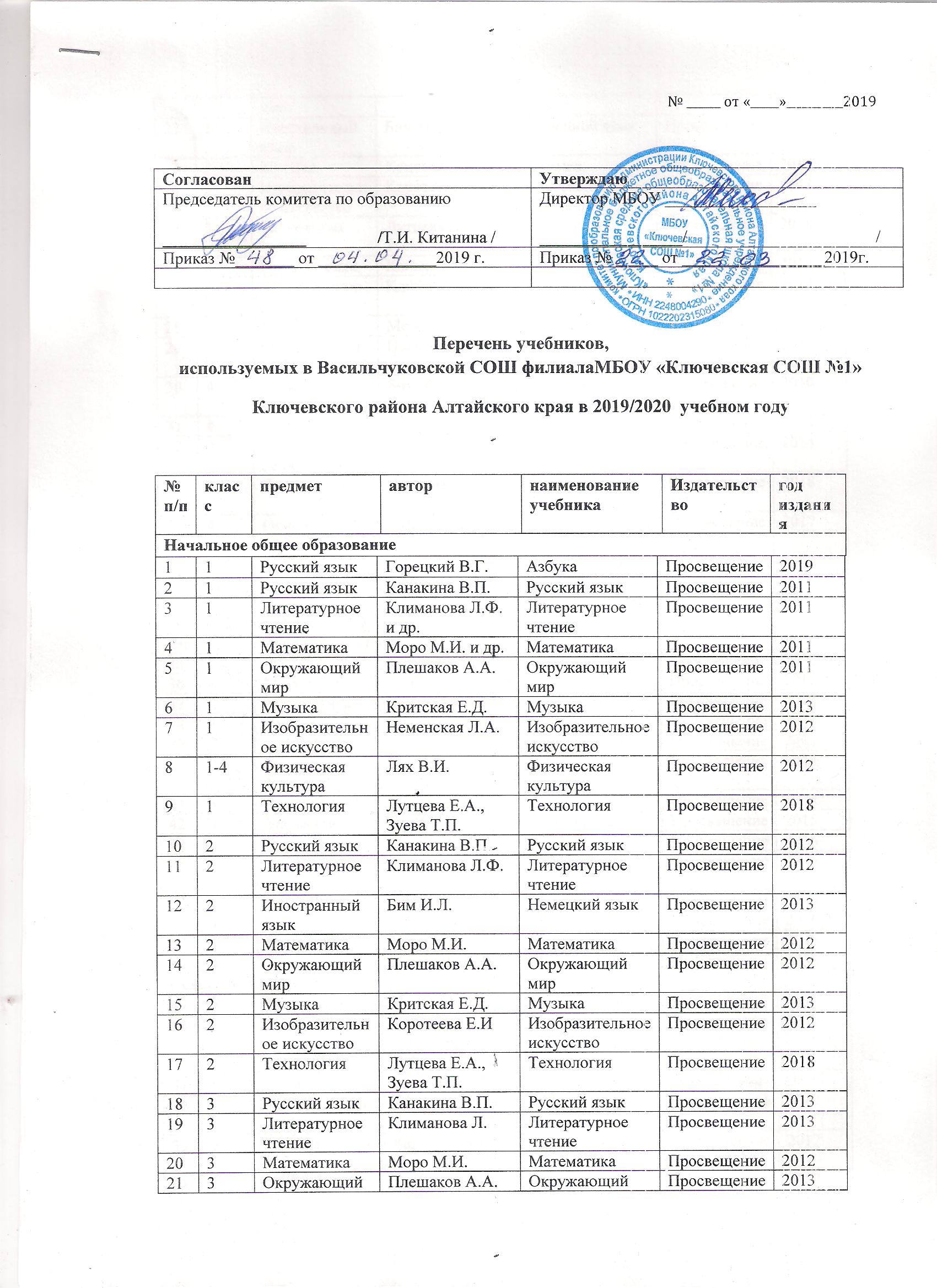 мирмир223Иностранный языкБим И.Л.Немецкий языкПросвещение2013233МузыкаКритская Е.Д.МузыкаПросвещение2013243Изобразительное искусствоКоротеева Е.И.Изобразительное искусствоПросвещение2013253ТехнологияЛутцева Е.А., Зуева Т.П.ТехнологияПросвещение2018264Русский языкКанакина В.П.Русский языкПросвещение2014274Литературное чтениеКлиманова Л.Ф.Литературное чтениеПросвещение2014284МатематикаМоро М.И.МатематикаПросвещение2014294Окружающий мирПлешаков А.А.Окружающий мирПросвещение2014304Иностранный языкБим И.Л.Немецкий языкПросвещение2010314МузыкаКритская Е.Д.МузыкаПросвещение2013324Изобразительное искусствоКоротеева Е.И.Изобразительное искусствоПросвещение2014334ТехнологияЛутцева Е.А., Зуева Т.П.ТехнологияПросвещение2018344Основы православной культурыКураев А.В. Основы духовно-нравственной культуры народов России.Просвещение2017 Учебники по ОП для  УО Учебники по ОП для  УО Учебники по ОП для  УО Учебники по ОП для  УО Учебники по ОП для  УО Учебники по ОП для  УО Учебники по ОП для  УО Учебники по ОП для  УО Начальное общее образование Начальное общее образование Начальное общее образование Начальное общее образование Начальное общее образование Начальное общее образование Начальное общее образование Начальное общее образование351Русский языкВоронкова В.В.БукварьПросвещение2012361Математика Алышева Т.В.МатематикаПросвещение2012372МатематикаАлышева Т.В.МатематикаПросвещение2013382ЧтениеИльина С.Ю.ЧтениеПросвещение2013392Русский языкЯкубовская Э.В.Русский языкПросвещение2013402Занимательный трудКузнецова Л.А.ТехнологияПросвещение2013413Русский языкАксенова А.К.Русский языкПросвещение2014423МатематикаЭк В.ВМатематикаПросвещение2015433ЧтениеИльина С.Ю.ЧтениеПросвещение2016443Занимательный трудКузнецова Л.А.ТехнологияПросвещение2015454Русский языкАксенова А.К.Русский языкПросвещение2016464МатематикаПерова М.Н.МатематикаПросвещение2016474ЧтениеИльина С.Ю.ЧтениеПросвещение2016484Устная речьКомарова С.В..Устная речьПросвещение2016Основное общее образованиеОсновное общее образованиеОсновное общее образованиеОсновное общее образованиеОсновное общее образованиеОсновное общее образованиеОсновное общее образованиеОсновное общее образование495МатематикаПерова М.Н.МатематикаПросвещение2017505Русский языкГалунчикова Н.Г., Якубовская Г.В.Русский языкПросвещение2017515ЧтениеМалышева З.Ф.ЧтениеПросвещение2017525ПриродоведениеЛифанова Т.М.ПриродоведениеПросвещение2017535Занимательный трудКартушина Г.Б.ТехнологияПросвещение2017546Русский языкГалунчинкова Н.Г.Русский языкПросвещение2017556МатематикаКапустина Г.М.МатематикаПросвещение2017566БиологияНикишов А.И.БиологияПросвещение2018576ГеографияЛифанова Т.М.ГеографияПросвещение2018587Русский языкГалунчинкова Н.Г.Руский языкПросвещение2019597ЧтениеАксенова А.К.ЧтениеПрсвещение2019607ГеографияЛифанова Т.М.ГеографияПросвещение2019617МатематикаАлышева Т.В.Математика Просвещение 2019627БиологияКлепинина З.А.БиологияПросвещение2019637Технология Мозговая Г.Г.ТехнологияПросвещение2019  Основное общее образование  Основное общее образование  Основное общее образование  Основное общее образование  Основное общее образование  Основное общее образование  Основное общее образование  Основное общее образование15Русский языкЛадыженская Т.А.Русский языкПросвещение201525ЛитератураКоровина В.Я.ЛитератураПросвещение201535МатематикаНикольский С.М.МатематикаПросвещение201845БиологияПлешаков А.А.БиологияДрофа201555ОбществознаниеБоголюбов Л.Н.ОбществознаниеПросвещение201565ГеографияДомогацких Е.М.ГеографияРусское слово201575Иностран.язБим И.Л.Немецкий языкПросвещение201185Иностранный языкАфанасьева О.В.,Михеева И.В.Английский языкДрофа201995Основы духовно-нравственной культурыВиноградова Н.Ф.Основы духовно-нравственной культуры народов РоссииПросвещение2018105ИсторияМихайловский Ф.А.ИсторияРусское слово2012115ИнформатикаБосова Л.Л.ИнформатикаБИНОМ2014125ТехнологияТищенко А.Т., Синица Н.В.ТехнологияВентана-Граф2015135-7Физическая культураВиленский М.Я.Физическая культураПросвещение2013145ИскусствоН.А. Горяева, О.В. Островская.Под редБ.М. НеменскогоИскусствоПросвещение2012155МузыкаСергеева Г.П.МузыкаПросвещение2012166Русский языкБаранов М.Т.Русский языкПросвещение2016176Литература Полухина В.ПЛитератураПросвещение2015186История Бойцов М.А.ИсторияРусское слово2012196ИсторияПчелов Е.В.ИсторияРусское слово2016206ОбществознаниеБоголюбов Л.Н.ОбществознаниеПросвещение2016216БиологияСонин Н.ИБиологияДрофа2016226Иностран.языкБим И.Л.Немецкий языкПросвещение2012236Математика Никольский С.М.МатематикаПросвещение201924 6ИнформатикаБосова Л.Л.ИнформатикаБИНОМ2014256География Домогацких Е.М.ГеографияРусское слово2015266Технология Тищенко А.Т., Синица Н.В.ТехнологияВентана-Граф2015276Музыка Сергеева Г.Н.МузыкаПросвещение2015286Искусство Неменская ЛА.ИскусствоПросвещение2011297Русский языкБаранов М.Т., Ладыженская Т.А.Русский языкПросвещение 2017307Литература Полухина В.П., Коровина В.Я.ЛитератураПросвещение2017317Математика Макарычев Ю.Н.АлгебраПросвещение2011327Геометрия Атанасян Л.С.ГеометрияПросвещение2011337История Пчелов Е.ВИстория Русское слово2017347История Дмитриева О.В.ИсторияРусское слово2012357ОбществознаниеБоголюбов Л.Н.ОбществознаниеПросвещение2017367ГеографияДомогацких Е.М., ГеографияРусское слово2017377ФизикаПерышкин А.В.ФизикаДрофа 2011387Иностран.яз.Бим И.ЛНемецкий языкПросвещение2013397БиологияЗахаров В.ББиологияДрофа2016407ИнформатикаСемакин И.Г., Залогова Л.И., Русаков С.В., Шестакова Л.В.ИнформатикаБИНОМ2019417Технология Тищенко А.Т., Синица Н.В.ТехнологияВентана-Граф20157ИЗОА.С. ПитерскихГ.Е. Гуров.Под ред. Б.М. НеменскогоИзобразительное искусство.  Просвещение2011427Музыка Сергеева Г.П.МузыкаПросвещение2017438Русский языкБаранов М.Т., Ладыженская Т.А.Русский языкПросвещение2018448Литература. Полухина В.П., Коровина В.Я.ЛитератураПросвещение2018458Математика Макарычев Ю.К.АлгебраПросвещение2011468Информатика Угринович Н.Д.ИнформатикаБИНОМ2012478Биология Сонин Н.И.БиологияДрофа2018488Химия Рудзитис Г.Е.ХимияПросвещение2018498ФизикаПерышкин А.В.ФизикаДрофа2012508География Домогацких Е.М.,ГеографияРусское слово2018518Иностран.яз.Бим И.Л.Немецкий языкПросвещение2014528История Захаров В.Н., Пчелов Е.В.История РоссииРусское слово2017538История Загладин Н.В.ИсторияРусское слово2012548ОбществознаниеБоголюбов Л.Н.ОбществознаниеПросвещение2018558-9ТехнологияТищенко А.Т., Синица Н.В.ТехнологияВентана-Граф2019568ИЗОА.С. ПитерскихПод редакцией Б.М. НеменскоИзобразительное искусство Просвещение2016578-9Физическая культураЛях В.И.Физическая культураПросвещение2007588ОБЖВангородский С.Н., Кузнецов М.И., Латчук В.Н.ОбЖДрофа2018599Русский языкБархударов С.Г., Крючков С.Е., Максимов Л.Ю. и др.Русский языкПросвещение2019609ЛитератураКоровина В.Я., Журавлев В.П..Коровин В.И.ЛитератураПросвещение2019619МатематикаМакарычев Ю.К.АлгебраПросвещение2011629Иностран.яз.Бим И.Л.Немецкий языкПросвещение2015639ИнформатикаУгринович Н.Д.ИнформатикаБИНОМ2011649История Соловьев К.А., Шевырев А.П.История России1801-1914Русское слово2018659История Загладин Н.В.Всеобщая историяРусское слово2013669ОбществознаниеБоголюбов Л.Н.ОбществознаниеПросвещение2019679Физика Перышкин А.В.ФизикаДрофа2014689ГеографияАлексеев А.И., Николенко В.В., Лепкина Е.К. и др.ГеографмяПросвещение2019699ХимияРудзитис Г.Е.ХимияПросвещение2019709БиологияМамонтов С.Г., Захаров В.Б., Агафонов И.Б., Сонин Н.И.БиологияДрофа2019719География Алтайского краяГорбатова О.Н., Рыгалова Н.В., Козырева Ю.В., Малыхина О.Л.География Алтайского краяУчебное пособиеБарнаулОАО «Алтайский дом печати»2017729ОБЖВангородский С.Н.,Кузнецов М.И., Латчук В.ОБЖДрофа2019    Среднее общее образование     Среднее общее образование     Среднее общее образование     Среднее общее образование     Среднее общее образование     Среднее общее образование     Среднее общее образование     Среднее общее образование 110-11Русский языкЛьвова С.И., Львов В.В.Русский языкМнемозина2019210ЛитератураЛебедев Ю.В.ЛитератураПросвещение2019310Иностран.яз.Бим Л.И.Немецкий языкПросвещение2009410МатематикаНикольский С.М.. Потапов М.К.АлгебраПросвещение2019510-11Геометрия Атанасян Л.С.ГеометрияПросвещение2007610ИнформатикаУгринович Н.Д.ИнформатикаБИНОМ2012710История Горинов М.М., Данилов А.А., Моруков М.Ю. История России  в 2-х частяхПросвещение2019810ИсторияСороко-Цюпа О.С., Сорока-Цюпа А.О. под. ред.Искандерова А.А.История. Всеобщая история. Новейшая история. Просвещение2019910ОбществознаниеБоголюбов Л.Н.ОбществознаниеПросвещение20061010ФизикаМякишев Г.Я.ФизикаПросвещение20151110-11ГеографияКузнецов А.П.ГеографияДрофа20131210Химия Рудзитис Г.Е.ХимияПросвещение20121310-11Биология Сивоглазов В.Н.БиологияДрофа 20111410ОБЖСмирнов А.Т.ОБЖПросвещение20141510-11Физическая культура Лях В.И.Физическая культураПросвещение20061610МХКРапацкая Л.А.МХКВладокс20081710-11ЭкологияЧернова Н.М.ЭкологияДрофа20111810-11ТехнологияМатяш Н.В., Симоненко В.Д.ТехнологияВентана-Граф20121911ЛитератураМихайлов О.Н., Шайтанов И.О., Чалмаев В.А. и др. под ред. Журавлева В.П.ЛитератураПросвещение20192011МатематикаНикольский С.М.Потапов М.К.АлгебраПросвещение20192111Иностран.яз.Бим И.Л.Немецкий языкПросвещение20092211ИсторияЗагладин Н.В.ИсторияРусское слово20132311История Загладин Н.В.История 20в.Русское слово20072411ОбществознанБоголюбов Л.Н.ОбществознаниеПросвещение20112511ФизикаМякишев Г.Я.ФизикаПросвещение20162611Химия Рудзитис Г.Е.ХимияПросвещение20092711МХКРапацкая Л.А.МХКВладокс20092811ОБЖСмирнов А.Т.ОБЖПросвещение20142911АстрономияВоронцов-Вельяминов Б.А.АстрономияПросвещение2018